                                 CURRICULUM   VITAE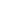 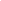 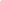 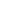 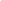 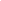 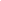 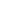 Munna Artist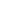 Mobile No: 03242233909	Email ID: munnajeetv@gmail.comSeeking a challenging position in a competitive Environment where I would be able to demonstrate my intellectual, professional and academic skills to pursue a challenging and rewarding career.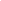 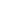 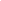 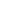 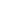 Address 				Current Address: Sadha, Post Office Chunian, Tehsil Chunian, Kasur District 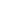 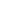 Date of Birth			01-11-1997Marital Status			SingleCNIC No				35303-0000000-0Domicile				LahoreReligion				IslamLanguage				Urdu & English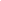 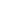 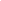 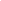 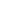 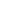 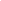 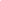 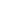 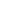 Microsoft Office				     ₪  Preparation of Financial Statements	(Word, Excel, PowerPoint, Access)	₪  Introduction to Business  Inpage 2000	₪  Office CorrespondencesCorel Draw 9	₪  Operation ManagementAdobe Photoshop	₪  Good Communication SkillComputer Hardware& Software	₪  Business ResearchInternet Surfing & Browsing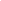 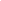 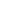 Import & Export ProcessBusiness Research on Customer SatisfactionWebsite Designing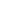 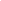 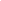 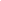 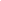 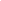      It will be furnished on Demand.  ((Thanks for your Precious time))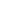 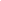       DEGREE YEAR  MARKS           INSTITUTE / BOARDB.com (Hons)   2012 3.38 CGPAHailey College of Commerce, PU LAHORED.com  2008       72%Govt. College of Commerce, OkaraMatric (Science)  2006     59.8%Govt. Model High School, Renala Khurd 